Salon International de la Sécurité des Technologies de l’Information et des Communications1ère Edition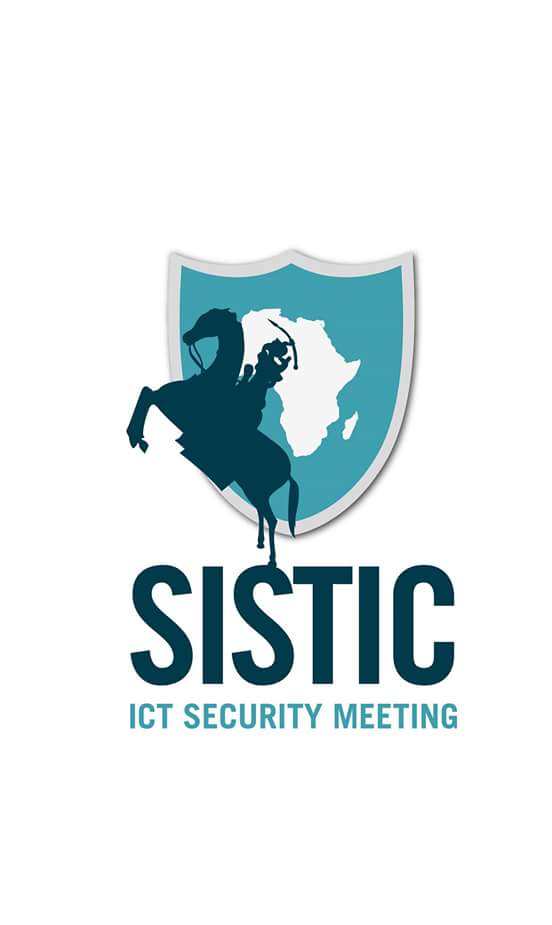 Du 31 Mai au 4 Juin 2016En collaboration avec la SNISous le haut patronage de son Excellence Monsieur Paul KABA Tiéba,  Premier MinistreEt le parrainage du Dr Amadou Nébila YARO, ancien Ministre des TIC, Directeur Général de l’ENAREF et de Monsieur Alain Roger COEFE.THEME : Sécurisation des accès et de l’utilisation d’Internet en entrepriseLieu : Ouagadougou - Site du SIAO – Salon Kilimandjarowww.sistic.org Présentation du SISTICA l’initiative de Monsieur Alain Noël KABORE, promoteur de l’événement et avec l’appui du Ministère du Développement de l’Economie Numérique et des postes, de sociétés spécialisées dans la sécurité informatique, des Télécoms et du monde des TIC, un salon International (SISTIC) se tiendra à Ouagadougou au Burkina Faso.Pour sa première édition, ce salon est prévu pour se dérouler sur 5 jours du 31 Mai au 4 Juin 2016, et a pour  thème: la sécurisation des accès et de l’utilisation d’Internet.Le SISTIC a pour objectif principal d’être une plateforme de rencontres et d’échanges  entre des expertises du domaine de la sécurité, les entreprises publiques et privées, les étudiants, les utilisateurs finaux en vue de la protection des TIC au Burkina Faso.Plusieurs entreprises du Burkina Faso, d’Afrique, d’Europe participeront au salon pour discuter et échanger à travers des conférences, des expositions des rendez-vous B2B axés sur les enjeux de la sécurité des TIC.Une telle initiative est  une première au Burkina Faso et le promoteur du salon voudrait susciter un intérêt primordial des autorités publiques et privées, des utilisateurs finaux sur les questions sécuritaires dans le domaine des TIC. La cybercriminalité, la protection de la vie privée sont autant  de maux qui minent les TIC et il est temps de mettre en place un cadre de réflexion, d’échanges, de partages, de sensibilisation pour une meilleure protection de tous car nul n’est à l’abri  d’une quelconque attaque. A l’issue de ce salon, les participants auront consolidé le socle de leurs stratégies de protection après avoir appréhendé l’étendue des enjeux majeurs de la sécurité et nouer des partenariats avec les entreprises expertes du domaine. Il s’agira pour tous les acteurs de se donner les moyens de leur auto-défense.SISTIC - Programme d’activités1ère EditionThème : Sécurisation des accès et de l’utilisation d’Internet en EntrepriseLe SISTIC va s’articuler autour d’un certain nombre d’activités :Conférences publiques / ForumsConférence 1 : les problématiques opérationnelles et organisationnelles de sécuritéConférence 2 : les bonnes pratiques et les retours d'expérienceConférence 3 : les enjeux face aux nouveaux risques – Valorisation des expertisesAteliers techniques : pentest, (hacking white hat) Atelier Kali LinuxAtelier Backbox LinuxFormation en Pentest / Ethical Hacking / Digital ForensicsFormation en mode BootCamp Présentation des différentes certifications du domaineAudit de systèmes d’informationProposer aux entreprises qui le désirent des audits de sécurité de leur système d’information avec des pistes de sécurisation efficace. Il s’agit d’inciter les DSI et les chefs d’entreprise à aller vers une démarche qualité informatique avec des référentiels comme : ITIL – COBIT – CMMI – ISO 27001Le SalonExposer sur l'Espace partenaire : CISCO, FORTINET, KASPERSKY, SOPHOSDévelopper les partenariats stratégiques et les réseaux d'acteursRencontrer des prospects et partenaires lors de rendez-vous b2bCALENDRIER DES EVENEMENTSMardi 31 MAI 2016: Cérémonie d’ouverture de la SNI – SITICO & SISTIC sous le haut patronage de son Excellence M. le Premier MinistreOuverture du Salon SISTIC avec le parrainage de Monsieur le Directeur Général de l’ENAREF (M. Amadou YARO) et le Coparrainage de Monsieur Alain COEFFE ancien ministre et personne ressource des TICs.Visite des StandsDémonstration en live de tests de sécuritéMercredi 1er Juin 2016Ouverture des stands 9H – RDV B2BAtelier pratique 1Formation Bootcamp – sécurité informatiqueJeudi 2 Juin 2016Ouverture des stands 9H – RDV B2BAtelier pratique 2Suite de la Formation Bootcamp – sécurité informatiqueVendredi 3 Juin 2016Ouverture des stands 9H – RDV B2BJournée de l’état de l’artConférences : 11HSuite de la Formation Bootcamp – sécurité informatiqueSamedi 4 Juin 2016Cérémonie de clôtureNuit des TIC à la salle de fête de Ouaga 2000 à 20HCOMITE D’ORGANISATIONPrésident : Alain Noel KABORE Tél: +226 67023737 - +226 60606030Secrétariat & information: Christelle OUEDRAOGOTél: +226 60554087Communication : Ousseni OUEDRAOGO Tel: +226 76600700Conférences et Ateliers: Cheick Omar OUEDRAOGOTel: +226 70699999Espace Exposition : Rock Parfait OUEDRAOGOTél: +226 70240168Protocole : Bertrand BAZIETel: +226 78835780Email : info@sistic.org / akabore@sistic.orgSite web : www.sistic.org